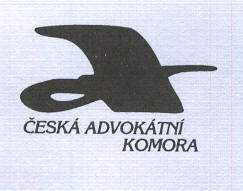 si dovolují pozvat všechny advokáty, kteří mají zájem  o odbornou přednášku zaměřenou na seznámení se s novou rozsáhlou právní úpravou na téma „Nový občanský zákoník - úvod do samostudia“+ rozloučení s rokem 2012Přednášející: 	JUDr.  David Uhlíř, advokát, se sídlem v Prazeexterní pedagog Právnické fakulty Univerzity Karlovy, katedra občanského práva  hmotného a procesního, člen expertní skupiny Komise pro aplikaci nové  civilní legislativy.Den konání: 	14. prosince  2012Místo konání: 	Hotel  HESPERIA, Brněnská 55, Olomouc, první patro, salónek č. 2Obsah semináře:	úvod do problematiky rozsáhlé novely občanského práva, další odborné semináře vždy na vybraný úsek nového občanského zákoníku budou průběžně pokračovat a navazovat po celý rok 2013, podle zájmu advokátů v regionu  (cca 1x měsíčně)Program: 	  	  8,45 –   9,00               Prezence			  9,00 – 10,30              Přednáška 			10,30 – 10,45              Přestávka			10,45 – 12,00              Přednáška 			12,00 – 12,15              Přestávka 			12,15 – 15,00              Přednáška			15,00 - 17,00              Neformální diskuse o aktuálních problémech    české advokacieZájemci o účast na této akci nechť vyplní a zašlou přihlášku na e-mail: vidovicova@akvidovicova.cz nebo faxem na 585 208 805 a poukáží účastnický příspěvek ve výši 650,- Kč včetně 20% DPH na účet číslo 6724361001/2700, konstantní symbol 0308, variabilní symbol 55209 společně s registračním pětimístným číslem advokáta bez uvedení pomlčky či lomítka (např. ve formě 5520900123). Účastnické příspěvky se bez předchozí vážně odůvodněné omluvy 3 dny předem nevracejí.  Plátci DPH obdrží u prezence doklad pro účetnictví.Uzávěrka přihlášek je  7.12.2012, po tomto datu nechť zájemci telefonicky kontaktují advokátní kancelář  JUDr. Lenky Vidovičové, tel. 585 208 801. Omezená kapacita.Přihlášky zasílejte na:email: vidovicova@akvidovicova.cz fax: 585 208 805adresa: Advokátní kancelář JUDr. Lenky Vidovičové, Zámečnická 3a, 772 00 Olomouc 								JUDr. Lenka Vidovičová